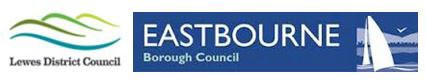 Assets of Community Value Nomination FormAssets of Community Value Nomination FormAssets of Community Value Nomination FormAssets of Community Value Nomination FormAssets of Community Value Nomination FormPlease note that we can only consider nominations from eligible bodies, i.e. those meeting specific criteria under the Localism Act 2011 and associated regulations. We will use the information you provide in Part A of this form to decide if those eligibility criteria are met. We will use the information you provide in Part B to decide if the land or building you are nominating is ‘of community value’. Please complete every applicable panel as fully as possible. Details of where to send the completed form are on page 8.Please note that we can only consider nominations from eligible bodies, i.e. those meeting specific criteria under the Localism Act 2011 and associated regulations. We will use the information you provide in Part A of this form to decide if those eligibility criteria are met. We will use the information you provide in Part B to decide if the land or building you are nominating is ‘of community value’. Please complete every applicable panel as fully as possible. Details of where to send the completed form are on page 8.Please note that we can only consider nominations from eligible bodies, i.e. those meeting specific criteria under the Localism Act 2011 and associated regulations. We will use the information you provide in Part A of this form to decide if those eligibility criteria are met. We will use the information you provide in Part B to decide if the land or building you are nominating is ‘of community value’. Please complete every applicable panel as fully as possible. Details of where to send the completed form are on page 8.Please note that we can only consider nominations from eligible bodies, i.e. those meeting specific criteria under the Localism Act 2011 and associated regulations. We will use the information you provide in Part A of this form to decide if those eligibility criteria are met. We will use the information you provide in Part B to decide if the land or building you are nominating is ‘of community value’. Please complete every applicable panel as fully as possible. Details of where to send the completed form are on page 8.Please note that we can only consider nominations from eligible bodies, i.e. those meeting specific criteria under the Localism Act 2011 and associated regulations. We will use the information you provide in Part A of this form to decide if those eligibility criteria are met. We will use the information you provide in Part B to decide if the land or building you are nominating is ‘of community value’. Please complete every applicable panel as fully as possible. Details of where to send the completed form are on page 8.Part A – Information about the body making the nominationA1. Body’s name and addressPart A – Information about the body making the nominationA1. Body’s name and addressPart A – Information about the body making the nominationA1. Body’s name and addressPart A – Information about the body making the nominationA1. Body’s name and addressPart A – Information about the body making the nominationA1. Body’s name and addressName of body:Name of body:Name of body:Name of body:Name of body:Address including posts code:Address including posts code:Address including posts code:Address including posts code:Address including posts code:A2. Contact detailsA2. Contact detailsA2. Contact detailsA2. Contact detailsA2. Contact detailsName:Name:Name:Name:Name:Your position in the nominating body:Your position in the nominating body:Your position in the nominating body:Your position in the nominating body:Your position in the nominating body:Address of the nominating body (including post code):Address of the nominating body (including post code):Address of the nominating body (including post code):Address of the nominating body (including post code):Address of the nominating body (including post code):Daytime telephone number:Daytime telephone number:Daytime telephone number:Daytime telephone number:Daytime telephone number:Email address:Email address:Email address:Email address:Email address:A3. Type of bodyA3. Type of bodyA3. Type of bodyA3. Type of bodyA3. Type of bodyDescriptionDescriptionDescriptionPlease tick all that applyRegistration No.(if applicable)A parish council whose nomination relates to land in the parish council’s areaA parish council whose nomination relates to land in the parish council’s areaA parish council whose nomination relates to land in the parish council’s areaA body designated as a neighbourhood forum under the Town and Country Planning Act 1990A body designated as a neighbourhood forum under the Town and Country Planning Act 1990A body designated as a neighbourhood forum under the Town and Country Planning Act 1990An unincorporated body whose members include at least 21 individuals and which does not distribute any surplus it makes to its membersAn unincorporated body whose members include at least 21 individuals and which does not distribute any surplus it makes to its membersAn unincorporated body whose members include at least 21 individuals and which does not distribute any surplus it makes to its membersA charityA charityA charityA company limited by guarantee which does not distribute any surplus it makes to its membersA company limited by guarantee which does not distribute any surplus it makes to its membersA company limited by guarantee which does not distribute any surplus it makes to its membersA co-operative or community benefit society which does not distribute any surplus it makes to its membersA co-operative or community benefit society which does not distribute any surplus it makes to its membersA co-operative or community benefit society which does not distribute any surplus it makes to its membersA community interest companyA community interest companyA community interest companyA4. Connection with local areaA4. Connection with local areaA4. Connection with local areaA4. Connection with local areaA4. Connection with local areaPlease confirm and provide evidence that the body is wholly or partly concerned with the area covered by Eastbourne Borough Council or Lewes District Council or a neighbouring local authority area.Please confirm and provide evidence that the body is wholly or partly concerned with the area covered by Eastbourne Borough Council or Lewes District Council or a neighbouring local authority area.Please confirm and provide evidence that the body is wholly or partly concerned with the area covered by Eastbourne Borough Council or Lewes District Council or a neighbouring local authority area.Please confirm and provide evidence that the body is wholly or partly concerned with the area covered by Eastbourne Borough Council or Lewes District Council or a neighbouring local authority area.Please confirm and provide evidence that the body is wholly or partly concerned with the area covered by Eastbourne Borough Council or Lewes District Council or a neighbouring local authority area.A5. Distribution of surplus fundsA5. Distribution of surplus fundsA5. Distribution of surplus fundsA5. Distribution of surplus fundsA5. Distribution of surplus fundsFor an unincorporated body, company limited by guarantee or a co-operative or community benefit society, please confirm and provide evidence that any surplus the body makes is wholly or partly applied for the benefit of the area covered by Eastbourne Borough Council or Lewes District Council or a neighbouring local authority areaFor an unincorporated body, company limited by guarantee or a co-operative or community benefit society, please confirm and provide evidence that any surplus the body makes is wholly or partly applied for the benefit of the area covered by Eastbourne Borough Council or Lewes District Council or a neighbouring local authority areaFor an unincorporated body, company limited by guarantee or a co-operative or community benefit society, please confirm and provide evidence that any surplus the body makes is wholly or partly applied for the benefit of the area covered by Eastbourne Borough Council or Lewes District Council or a neighbouring local authority areaFor an unincorporated body, company limited by guarantee or a co-operative or community benefit society, please confirm and provide evidence that any surplus the body makes is wholly or partly applied for the benefit of the area covered by Eastbourne Borough Council or Lewes District Council or a neighbouring local authority areaFor an unincorporated body, company limited by guarantee or a co-operative or community benefit society, please confirm and provide evidence that any surplus the body makes is wholly or partly applied for the benefit of the area covered by Eastbourne Borough Council or Lewes District Council or a neighbouring local authority areaA6. Membership of unincorporated bodiesA6. Membership of unincorporated bodiesA6. Membership of unincorporated bodiesA6. Membership of unincorporated bodiesA6. Membership of unincorporated bodiesFor unincorporated bodies please confirm that the body has at least 21 members who are included in Eastbourne Borough Council’s register of electors or Lewes District Council’s register of electors and provide their names and addresses below.For unincorporated bodies please confirm that the body has at least 21 members who are included in Eastbourne Borough Council’s register of electors or Lewes District Council’s register of electors and provide their names and addresses below.For unincorporated bodies please confirm that the body has at least 21 members who are included in Eastbourne Borough Council’s register of electors or Lewes District Council’s register of electors and provide their names and addresses below.For unincorporated bodies please confirm that the body has at least 21 members who are included in Eastbourne Borough Council’s register of electors or Lewes District Council’s register of electors and provide their names and addresses below.For unincorporated bodies please confirm that the body has at least 21 members who are included in Eastbourne Borough Council’s register of electors or Lewes District Council’s register of electors and provide their names and addresses below.1. 1. 12. 12. 12. 2. 2. 13. 13. 13. 3. 3. 14. 14. 14. 4. 4. 15. 15. 15. 5. 5. 16. 16. 16. 6. 6. 17. 17. 17. 7. 7. 18. 18. 18. 8. 8. 19. 19. 19. 9. 9. 20. 20. 20. 10. 10. 21. 21. 21. 11. 11. A7. Governance documentsA7. Governance documentsA7. Governance documentsA7. Governance documentsA7. Governance documentsPlease provide a copy of any of the following documents that apply to the nominating bodyPlease provide a copy of any of the following documents that apply to the nominating bodyPlease provide a copy of any of the following documents that apply to the nominating bodyPlease provide a copy of any of the following documents that apply to the nominating bodyPlease tick all documents providedMemorandum of AssociationMemorandum of AssociationMemorandum of AssociationMemorandum of AssociationArticles of AssociationArticles of AssociationArticles of AssociationArticles of AssociationCompanies House returnCompanies House returnCompanies House returnCompanies House returnTrust DeedTrust DeedTrust DeedTrust DeedConstitution / Terms of referenceConstitution / Terms of referenceConstitution / Terms of referenceConstitution / Terms of referenceStanding OrdersStanding OrdersStanding OrdersStanding OrdersInterest Statement for Community Interest CompanyInterest Statement for Community Interest CompanyInterest Statement for Community Interest CompanyInterest Statement for Community Interest CompanyPart B – Information about the asset being nominated for inclusion in our list of assets of community valuePart B – Information about the asset being nominated for inclusion in our list of assets of community valuePart B – Information about the asset being nominated for inclusion in our list of assets of community valuePart B – Information about the asset being nominated for inclusion in our list of assets of community valuePart B – Information about the asset being nominated for inclusion in our list of assets of community valueB1. Name and address of asset being nominatedB1. Name and address of asset being nominatedB1. Name and address of asset being nominatedB1. Name and address of asset being nominatedB1. Name and address of asset being nominatedName:Name:Name:Name:Name:Address including postcode:Address including postcode:Address including postcode:Address including postcode:Address including postcode:B2. Maps and drawingsB2. Maps and drawingsB2. Maps and drawingsB2. Maps and drawingsB2. Maps and drawingsPlease provide information which helps to clarify the exact location and extent of the asset being nominated. This could include:Where the land is registered, the Land Registry Title Information document and map with boundaries clearly marked in red (less than one month old). Provision of Land Registry information is not essential but it may help us to reach a decision on the nomination more quickly.A written description of the asset’s precise location (e.g. by reference to ordnance survey co-ordinates), where the boundaries lie, the approximate size and location of any building/s on the land and details of any roads bordering the site.A drawing or sketch map with boundaries clearly marked in red – websites which might help you in plotting boundaries include: http://maps.google.co.uk/ and http://publicassets.communities.gov.uk/Note: if the nomination relates to only part or parts of a building, please specify which part(s), again by reference to plans or drawings.Please provide information which helps to clarify the exact location and extent of the asset being nominated. This could include:Where the land is registered, the Land Registry Title Information document and map with boundaries clearly marked in red (less than one month old). Provision of Land Registry information is not essential but it may help us to reach a decision on the nomination more quickly.A written description of the asset’s precise location (e.g. by reference to ordnance survey co-ordinates), where the boundaries lie, the approximate size and location of any building/s on the land and details of any roads bordering the site.A drawing or sketch map with boundaries clearly marked in red – websites which might help you in plotting boundaries include: http://maps.google.co.uk/ and http://publicassets.communities.gov.uk/Note: if the nomination relates to only part or parts of a building, please specify which part(s), again by reference to plans or drawings.Please provide information which helps to clarify the exact location and extent of the asset being nominated. This could include:Where the land is registered, the Land Registry Title Information document and map with boundaries clearly marked in red (less than one month old). Provision of Land Registry information is not essential but it may help us to reach a decision on the nomination more quickly.A written description of the asset’s precise location (e.g. by reference to ordnance survey co-ordinates), where the boundaries lie, the approximate size and location of any building/s on the land and details of any roads bordering the site.A drawing or sketch map with boundaries clearly marked in red – websites which might help you in plotting boundaries include: http://maps.google.co.uk/ and http://publicassets.communities.gov.uk/Note: if the nomination relates to only part or parts of a building, please specify which part(s), again by reference to plans or drawings.Please provide information which helps to clarify the exact location and extent of the asset being nominated. This could include:Where the land is registered, the Land Registry Title Information document and map with boundaries clearly marked in red (less than one month old). Provision of Land Registry information is not essential but it may help us to reach a decision on the nomination more quickly.A written description of the asset’s precise location (e.g. by reference to ordnance survey co-ordinates), where the boundaries lie, the approximate size and location of any building/s on the land and details of any roads bordering the site.A drawing or sketch map with boundaries clearly marked in red – websites which might help you in plotting boundaries include: http://maps.google.co.uk/ and http://publicassets.communities.gov.uk/Note: if the nomination relates to only part or parts of a building, please specify which part(s), again by reference to plans or drawings.Please provide information which helps to clarify the exact location and extent of the asset being nominated. This could include:Where the land is registered, the Land Registry Title Information document and map with boundaries clearly marked in red (less than one month old). Provision of Land Registry information is not essential but it may help us to reach a decision on the nomination more quickly.A written description of the asset’s precise location (e.g. by reference to ordnance survey co-ordinates), where the boundaries lie, the approximate size and location of any building/s on the land and details of any roads bordering the site.A drawing or sketch map with boundaries clearly marked in red – websites which might help you in plotting boundaries include: http://maps.google.co.uk/ and http://publicassets.communities.gov.uk/Note: if the nomination relates to only part or parts of a building, please specify which part(s), again by reference to plans or drawings.B3. Current use of assetB3. Current use of assetB3. Current use of assetB3. Current use of assetB3. Current use of assetWhat is the current and main use of the asset?What is the current and main use of the asset?What is the current and main use of the asset?What is the current and main use of the asset?What is the current and main use of the asset?Do you consider that the current and main use of the asset furthers the social wellbeing or social interests (which can include the cultural, recreational or sporting interests) of the local community?Do you consider that the current and main use of the asset furthers the social wellbeing or social interests (which can include the cultural, recreational or sporting interests) of the local community?Do you consider that the current and main use of the asset furthers the social wellbeing or social interests (which can include the cultural, recreational or sporting interests) of the local community?Do you consider that the current and main use of the asset furthers the social wellbeing or social interests (which can include the cultural, recreational or sporting interests) of the local community?Do you consider that the current and main use of the asset furthers the social wellbeing or social interests (which can include the cultural, recreational or sporting interests) of the local community?Yes    Yes    No     No     No     If yes, please provide details of how it does so. If no, go to B3.If yes, please provide details of how it does so. If no, go to B3.If yes, please provide details of how it does so. If no, go to B3.If yes, please provide details of how it does so. If no, go to B3.If yes, please provide details of how it does so. If no, go to B3.How realistic is it to think that the main use of the asset can continue to further the social wellbeing or social interests of the local community, whether or not in the same way as now?How realistic is it to think that the main use of the asset can continue to further the social wellbeing or social interests of the local community, whether or not in the same way as now?How realistic is it to think that the main use of the asset can continue to further the social wellbeing or social interests of the local community, whether or not in the same way as now?How realistic is it to think that the main use of the asset can continue to further the social wellbeing or social interests of the local community, whether or not in the same way as now?How realistic is it to think that the main use of the asset can continue to further the social wellbeing or social interests of the local community, whether or not in the same way as now?B4. Assets not currently used for community benefitB4. Assets not currently used for community benefitB4. Assets not currently used for community benefitB4. Assets not currently used for community benefitB4. Assets not currently used for community benefitIf the main use of the asset does not currently further the social wellbeing or social interests (which can include cultural, recreational or sporting interests) of the local community, did it do so at some stage in the recent past?If the main use of the asset does not currently further the social wellbeing or social interests (which can include cultural, recreational or sporting interests) of the local community, did it do so at some stage in the recent past?If the main use of the asset does not currently further the social wellbeing or social interests (which can include cultural, recreational or sporting interests) of the local community, did it do so at some stage in the recent past?If the main use of the asset does not currently further the social wellbeing or social interests (which can include cultural, recreational or sporting interests) of the local community, did it do so at some stage in the recent past?If the main use of the asset does not currently further the social wellbeing or social interests (which can include cultural, recreational or sporting interests) of the local community, did it do so at some stage in the recent past?Yes    Yes    No    No    No    If yes, please provide details of how the asset was used in the past for community benefit and the dates of this usage.If yes, please provide details of how the asset was used in the past for community benefit and the dates of this usage.If yes, please provide details of how the asset was used in the past for community benefit and the dates of this usage.If yes, please provide details of how the asset was used in the past for community benefit and the dates of this usage.If yes, please provide details of how the asset was used in the past for community benefit and the dates of this usage.How realistic is it to think that there is a time in the next five years when the main use of the asset would further the social wellbeing or social interests of the local community (whether or not in the same way as before)?How realistic is it to think that there is a time in the next five years when the main use of the asset would further the social wellbeing or social interests of the local community (whether or not in the same way as before)?How realistic is it to think that there is a time in the next five years when the main use of the asset would further the social wellbeing or social interests of the local community (whether or not in the same way as before)?How realistic is it to think that there is a time in the next five years when the main use of the asset would further the social wellbeing or social interests of the local community (whether or not in the same way as before)?How realistic is it to think that there is a time in the next five years when the main use of the asset would further the social wellbeing or social interests of the local community (whether or not in the same way as before)?B5. Additional EvidenceB5. Additional EvidenceB5. Additional EvidenceB5. Additional EvidenceB5. Additional EvidencePlease provide any further reasons for thinking that Lewes District Council or Eastbourne Borough Council should conclude that the asset is ‘of community value’Please provide any further reasons for thinking that Lewes District Council or Eastbourne Borough Council should conclude that the asset is ‘of community value’Please provide any further reasons for thinking that Lewes District Council or Eastbourne Borough Council should conclude that the asset is ‘of community value’Please provide any further reasons for thinking that Lewes District Council or Eastbourne Borough Council should conclude that the asset is ‘of community value’Please provide any further reasons for thinking that Lewes District Council or Eastbourne Borough Council should conclude that the asset is ‘of community value’B6. ExclusionsB6. ExclusionsB6. ExclusionsB6. ExclusionsB6. ExclusionsSome types of land or buildings are excluded from becoming assets of community value. Completing this section will help us to decide whether an exclusion might apply to the asset you have nominated.Some types of land or buildings are excluded from becoming assets of community value. Completing this section will help us to decide whether an exclusion might apply to the asset you have nominated.Some types of land or buildings are excluded from becoming assets of community value. Completing this section will help us to decide whether an exclusion might apply to the asset you have nominated.Some types of land or buildings are excluded from becoming assets of community value. Completing this section will help us to decide whether an exclusion might apply to the asset you have nominated.Some types of land or buildings are excluded from becoming assets of community value. Completing this section will help us to decide whether an exclusion might apply to the asset you have nominated.Is the asset used wholly or partly as a residence? If so, please provide details.Is the asset used wholly or partly as a residence? If so, please provide details.Is the asset used wholly or partly as a residence? If so, please provide details.Is the asset used wholly or partly as a residence? If so, please provide details.Is the asset used wholly or partly as a residence? If so, please provide details.Is the asset one which requires a site licence under Part 1 of covered by the Caravan Sites and Control of Development Act 1960? If so, please provide details.Is the asset one which requires a site licence under Part 1 of covered by the Caravan Sites and Control of Development Act 1960? If so, please provide details.Is the asset one which requires a site licence under Part 1 of covered by the Caravan Sites and Control of Development Act 1960? If so, please provide details.Is the asset one which requires a site licence under Part 1 of covered by the Caravan Sites and Control of Development Act 1960? If so, please provide details.Is the asset one which requires a site licence under Part 1 of covered by the Caravan Sites and Control of Development Act 1960? If so, please provide details.Is the asset defined as ‘operational land’ under section 263 of the Town and Country planning Act 1990? Generally, this means land owned by statutory undertakers such as utility companies and used by them for utility purposes. If so, please provide details.Is the asset defined as ‘operational land’ under section 263 of the Town and Country planning Act 1990? Generally, this means land owned by statutory undertakers such as utility companies and used by them for utility purposes. If so, please provide details.Is the asset defined as ‘operational land’ under section 263 of the Town and Country planning Act 1990? Generally, this means land owned by statutory undertakers such as utility companies and used by them for utility purposes. If so, please provide details.Is the asset defined as ‘operational land’ under section 263 of the Town and Country planning Act 1990? Generally, this means land owned by statutory undertakers such as utility companies and used by them for utility purposes. If so, please provide details.Is the asset defined as ‘operational land’ under section 263 of the Town and Country planning Act 1990? Generally, this means land owned by statutory undertakers such as utility companies and used by them for utility purposes. If so, please provide details.B7. Owner and occupier detailsB7. Owner and occupier detailsB7. Owner and occupier detailsB7. Owner and occupier detailsB7. Owner and occupier detailsPlease provide all information available to you. You may wish to discuss your proposed nomination with the owner before submitting it to us.Please provide all information available to you. You may wish to discuss your proposed nomination with the owner before submitting it to us.Please provide all information available to you. You may wish to discuss your proposed nomination with the owner before submitting it to us.Please provide all information available to you. You may wish to discuss your proposed nomination with the owner before submitting it to us.Please provide all information available to you. You may wish to discuss your proposed nomination with the owner before submitting it to us.Name & email addressPostal address & postcodePostal address & postcodeDelete as appropriateOwner(s)CurrentLast knownNot knownNot applicableOccupier(s)CurrentLast knownNot knownNot applicableHolder(s) of freehold estate (if not the owner)CurrentLast knownNot knownNot applicableHolder(s) of any leasehold estateCurrentLast knownNot knownNot applicableBy signing your name here (if submitting by post) or typing it (if submitting electronically) you are confirming that the contents of this form are correct, to the best of your knowledge.By signing your name here (if submitting by post) or typing it (if submitting electronically) you are confirming that the contents of this form are correct, to the best of your knowledge.By signing your name here (if submitting by post) or typing it (if submitting electronically) you are confirming that the contents of this form are correct, to the best of your knowledge.By signing your name here (if submitting by post) or typing it (if submitting electronically) you are confirming that the contents of this form are correct, to the best of your knowledge.By signing your name here (if submitting by post) or typing it (if submitting electronically) you are confirming that the contents of this form are correct, to the best of your knowledge.NameNameNameNameNameTitleTitleTitleTitleTitleSignatureSignatureSignatureSignatureSignatureDateDateDateDateDatePlease send your completed form and any supporting documents to: property@lewes-eastbourne.gov.uk or by post to: Property and Asset Management Team, Lewes and Eastbourne Councils, c/o Eastbourne Town Hall, Eastbourne Town Hall, Grove Road, Eastbourne BN21 4UGPlease send your completed form and any supporting documents to: property@lewes-eastbourne.gov.uk or by post to: Property and Asset Management Team, Lewes and Eastbourne Councils, c/o Eastbourne Town Hall, Eastbourne Town Hall, Grove Road, Eastbourne BN21 4UGPlease send your completed form and any supporting documents to: property@lewes-eastbourne.gov.uk or by post to: Property and Asset Management Team, Lewes and Eastbourne Councils, c/o Eastbourne Town Hall, Eastbourne Town Hall, Grove Road, Eastbourne BN21 4UGPlease send your completed form and any supporting documents to: property@lewes-eastbourne.gov.uk or by post to: Property and Asset Management Team, Lewes and Eastbourne Councils, c/o Eastbourne Town Hall, Eastbourne Town Hall, Grove Road, Eastbourne BN21 4UGPlease send your completed form and any supporting documents to: property@lewes-eastbourne.gov.uk or by post to: Property and Asset Management Team, Lewes and Eastbourne Councils, c/o Eastbourne Town Hall, Eastbourne Town Hall, Grove Road, Eastbourne BN21 4UGWhat happens next?We will acknowledge receipt of your completed nomination form within five working days and must, within eight weeks of receiving the nomination, decide whether the asset you have nominated should be included in our list of assets of community value.However, if certain information is missing from the nomination or it is necessary to seek clarification over the information you have provided, the timescale for deciding the nomination may have to be extended.What happens next?We will acknowledge receipt of your completed nomination form within five working days and must, within eight weeks of receiving the nomination, decide whether the asset you have nominated should be included in our list of assets of community value.However, if certain information is missing from the nomination or it is necessary to seek clarification over the information you have provided, the timescale for deciding the nomination may have to be extended.What happens next?We will acknowledge receipt of your completed nomination form within five working days and must, within eight weeks of receiving the nomination, decide whether the asset you have nominated should be included in our list of assets of community value.However, if certain information is missing from the nomination or it is necessary to seek clarification over the information you have provided, the timescale for deciding the nomination may have to be extended.What happens next?We will acknowledge receipt of your completed nomination form within five working days and must, within eight weeks of receiving the nomination, decide whether the asset you have nominated should be included in our list of assets of community value.However, if certain information is missing from the nomination or it is necessary to seek clarification over the information you have provided, the timescale for deciding the nomination may have to be extended.What happens next?We will acknowledge receipt of your completed nomination form within five working days and must, within eight weeks of receiving the nomination, decide whether the asset you have nominated should be included in our list of assets of community value.However, if certain information is missing from the nomination or it is necessary to seek clarification over the information you have provided, the timescale for deciding the nomination may have to be extended.Privacy NoticeWe will process any personal data you have included in this form in order to assess whether – under the Localism Act 2011 and The Assets of Community Value Regulations 2012 – the nominating body is eligible to make the nomination, and whether the asset nominated is ‘of community value’.If the nomination is successful, there are certain circumstances where legislation requires us to provide details of the nominating body to other parties. This would comprise only the name of the nominating body.Please be aware that once the nomination form is in our possession, it is subject to the Freedom of Information Act 2000. However, personal data included in the form is normally exempt from disclosure in response to a freedom of information request.Privacy NoticeWe will process any personal data you have included in this form in order to assess whether – under the Localism Act 2011 and The Assets of Community Value Regulations 2012 – the nominating body is eligible to make the nomination, and whether the asset nominated is ‘of community value’.If the nomination is successful, there are certain circumstances where legislation requires us to provide details of the nominating body to other parties. This would comprise only the name of the nominating body.Please be aware that once the nomination form is in our possession, it is subject to the Freedom of Information Act 2000. However, personal data included in the form is normally exempt from disclosure in response to a freedom of information request.Privacy NoticeWe will process any personal data you have included in this form in order to assess whether – under the Localism Act 2011 and The Assets of Community Value Regulations 2012 – the nominating body is eligible to make the nomination, and whether the asset nominated is ‘of community value’.If the nomination is successful, there are certain circumstances where legislation requires us to provide details of the nominating body to other parties. This would comprise only the name of the nominating body.Please be aware that once the nomination form is in our possession, it is subject to the Freedom of Information Act 2000. However, personal data included in the form is normally exempt from disclosure in response to a freedom of information request.Privacy NoticeWe will process any personal data you have included in this form in order to assess whether – under the Localism Act 2011 and The Assets of Community Value Regulations 2012 – the nominating body is eligible to make the nomination, and whether the asset nominated is ‘of community value’.If the nomination is successful, there are certain circumstances where legislation requires us to provide details of the nominating body to other parties. This would comprise only the name of the nominating body.Please be aware that once the nomination form is in our possession, it is subject to the Freedom of Information Act 2000. However, personal data included in the form is normally exempt from disclosure in response to a freedom of information request.Privacy NoticeWe will process any personal data you have included in this form in order to assess whether – under the Localism Act 2011 and The Assets of Community Value Regulations 2012 – the nominating body is eligible to make the nomination, and whether the asset nominated is ‘of community value’.If the nomination is successful, there are certain circumstances where legislation requires us to provide details of the nominating body to other parties. This would comprise only the name of the nominating body.Please be aware that once the nomination form is in our possession, it is subject to the Freedom of Information Act 2000. However, personal data included in the form is normally exempt from disclosure in response to a freedom of information request.